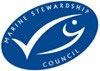 Marine Stewardship Council Stillingsbetegnelse: Fisheries Outreach Manager, Østersøregionen og SkandinavienArbejdssted: Stockholm, evt. KøbenhavnArbejdstid: 40 timer pr. ugeEr du god til at samarbejde?Kan du repræsentere et program og kan du engagere andre til at støtte det?Vi leder efter en Fisheries Outreach Manager som kan levere resultater både i forhold til MSC’s overordnede vision og de konkrete mål for Skandinavien og Østersøregionen. Du vil være ansvarlig for at fremme MSC-programmet  og øge opbakningen fra alle interessenter, særligt med fokus på de fiskeriklienter, der er engagerede i programmet. Du vil skulle bistå fiskerierne på alle stadier af MSCs certificerings- og vurderingsproces samt efter certificeringen. Sammen med MSCs kommunikations- og marketingmedarbejdere vil du understøtte udviklingen af materiale til markedsføring, oplysning og undervisning om MSC samt til brug for hjemmesider rettet mod fiskerierne ligesom du vil skulle forbinde købere og sælgere i leverandørkæden.Hvem er du?Vi forventer at du haren akademisk uddannelse indenfor fiskerividenskab eller fiskeriforvaltning eller tilsvarende,erfaring med fiskerisektoren fra arbejde indenfor fiskeriforvaltning, leverandørkæden, forskning eller interessevaretagelse,solidt kendskab om fiskeri og bæredygtig forvaltning af naturressourcer, herunder især vedr. vildtfanget fisk og/eller fiskeindustriensolidt kendskab til MSC-standarderne samtet bredt netværk indenfor fiskebranchen vil være en fordelHvem er vi?Marine Stewardship Council (MSC) er en international non-profit organisation, der blev grundlagt i 1997 for at fremme og udbrede bæredygtigt fiskeriVores vision er sundere verdenshave, der myldrer af liv, fordi vi gør en reel indsats for at bevare vores vilde fiskebestande.Gennem vores internationalt anerkendte mærknings- og fiskericertificeringsprogram bidrager vi til verdenshavenes sundhed ved at sikre, at bæredygtige fiskeriprincipper anerkendes og belønnes i markedet.Over 400 fiskerier, der repræsenterer 16 % af den globale fangst, er engageret i MSCs program, og vi kan dokumentere mere end 1.200 konkrete forbedringer i den måde havene fiskes på. Fisk- og skaldyrsprodukter med MSC-mærket kan købes i mere end 100 lande.AnsættelsesprocedureAnsøgninger sendes til Recruitment@msc.orgAnsøgningerne skrives på engelsk og bør indeholdeet coverbrev med oplysninger om dine kompetencer, erfaring og viden og hvordan disse forholder sig til de detaljerede krav og ansvarsområder, der fremgår af stillingsbeskrivelsen samt oplysninger om dine forventninger til løn,et opdateret cvDisse fremsendes som word- eller pdf-filer og navngives med ”dit navn – cover letter” og ”dit navn – CV”. I emnefeltet anføres: Fisheries Outreach Manager, Scandinavia and Baltic Sea RegionAnsøgningsfrist: 16. februar 2020 kl. 18.00 (CET)  